SisällysOhjelmien yleiskatsaus 1Aloitus 2Sisällön määrittäminen 2Keskity siihen, minkä osaat parhaiten 2Älä unohda tavoitetta 3Tee siitä persoonallinen 4Mukauta hetkessä 4Tee siitä täydellinen 4Tuotteet ja palvelut 5Tuotteet ja palvelutTuote tai palvelu 1Tuote tai palvelu 2Tuote tai palvelu 35Tee siitä persoonallinenNäin tyylikkään esitteen luominen on pakko olla vaikeaa. Vai onko?Olemme luoneet tyylejä, joita voit käyttää yhdessä tämän esitteen muotoilujen kanssa vain yhdellä napsautuksella. Saat tyylivalikoiman näkyviin valintanauhan Aloitus-välilehdessä.Tämä on Lainaus-tyyli. Sen on avulla on helppoa kiinnittää huomio muutamaan tärkeään kohtaan.Mukauta hetkessäVoit korvata paikkamerkkitekstin omalla tekstillä valitsemalla tekstin ja alkamalla kirjoittaa. Kun kirjoitat tai kopioit tekstiä, älä lisää välilyöntiä valinnan merkkien oikealle tai vasemmalle puolelle.Tee siitä täydellinenVoit korvata valokuvan omalla kuvallasi poistamalla kuvan ja valitsemalla sitten Lisää-välilehdessä Kuva.Ohjelmien yleiskatsausOhjelma 1Ohjelma 2Ohjelma 341AloitusSisällön määrittäminenTodennäköisesti voisit puhua mahtavasta yrityksestäsi tuntikausia. Mutta sisältö kannattaa kuitenkin pitää lyhyenä ja ytimekkäänä, joten seuraavassa on siihen muutama ehdotus... ”Huippuyritys! En voi kuvitella, että kukaan tulee toimeen ilman teitä.” —Erittäin viisas asiakasKeskity siihen, minkä osaat parhaitenJos kirjanen on tarkoitettu yrityksen esitteeksi, nämä keskellä olevat sivut ovat hyvä paikka yhteenvedolle kilpailueduista tai yllä olevan tapaisista hehkuvista suositteluista. Siellä voit myös mainita muutaman tunnetuimmista asiakkaistasi:suuri ja merkittävä yrityslaajasti tunnettu yritysmaineeltaan vaikuttava yritysVoit halutessasi lisätä luettelomerkityn luettelon tuotteista, palveluista tai tärkeimmistä eduista yrityksesi kanssa työskentelyssä. Voit myös tiivistää olennaiset tiedot muutamaan kappaleeseen.Jos yrityksesi ei ole yhtä valokuvauksellinen kuin tämän mallin kauniit ruokakuvat, ei hätää. Voit valita ja poistaa kuvasivun ja korvata sen tekstillä saatavilla olevia tyylejä käyttäen.Kuva kertoo enemmän kuin 10 000 sanaa, mutta vain, jos se on oikea. Muista, että markkinointimateriaaleissa käyttämäsi kuva, olipa se hyvä tai huono, kertoo yrityksestäsi.Älä unohda tavoitettaToiminta-ajatus kannattaa kirjoittaa tähän23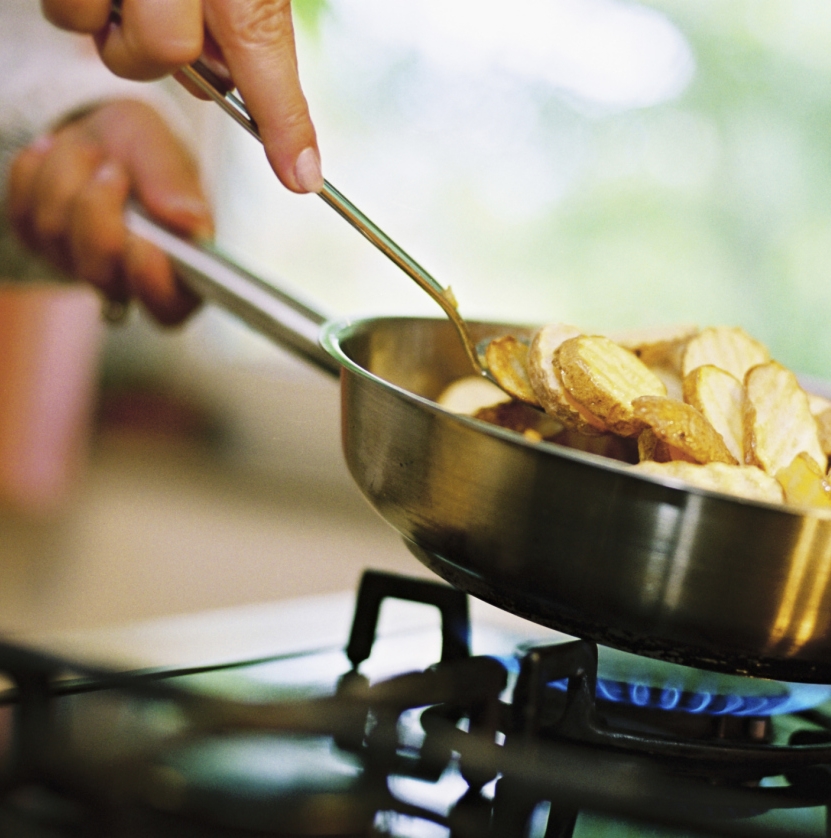 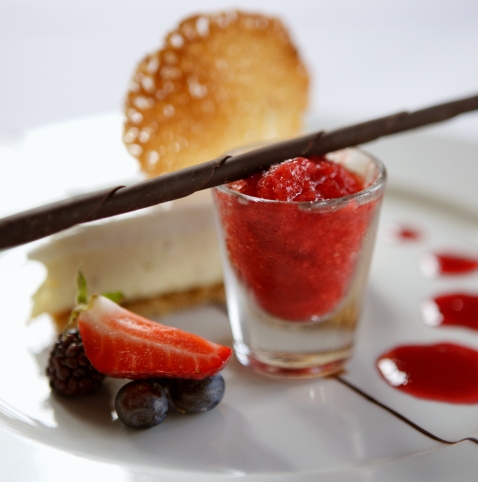 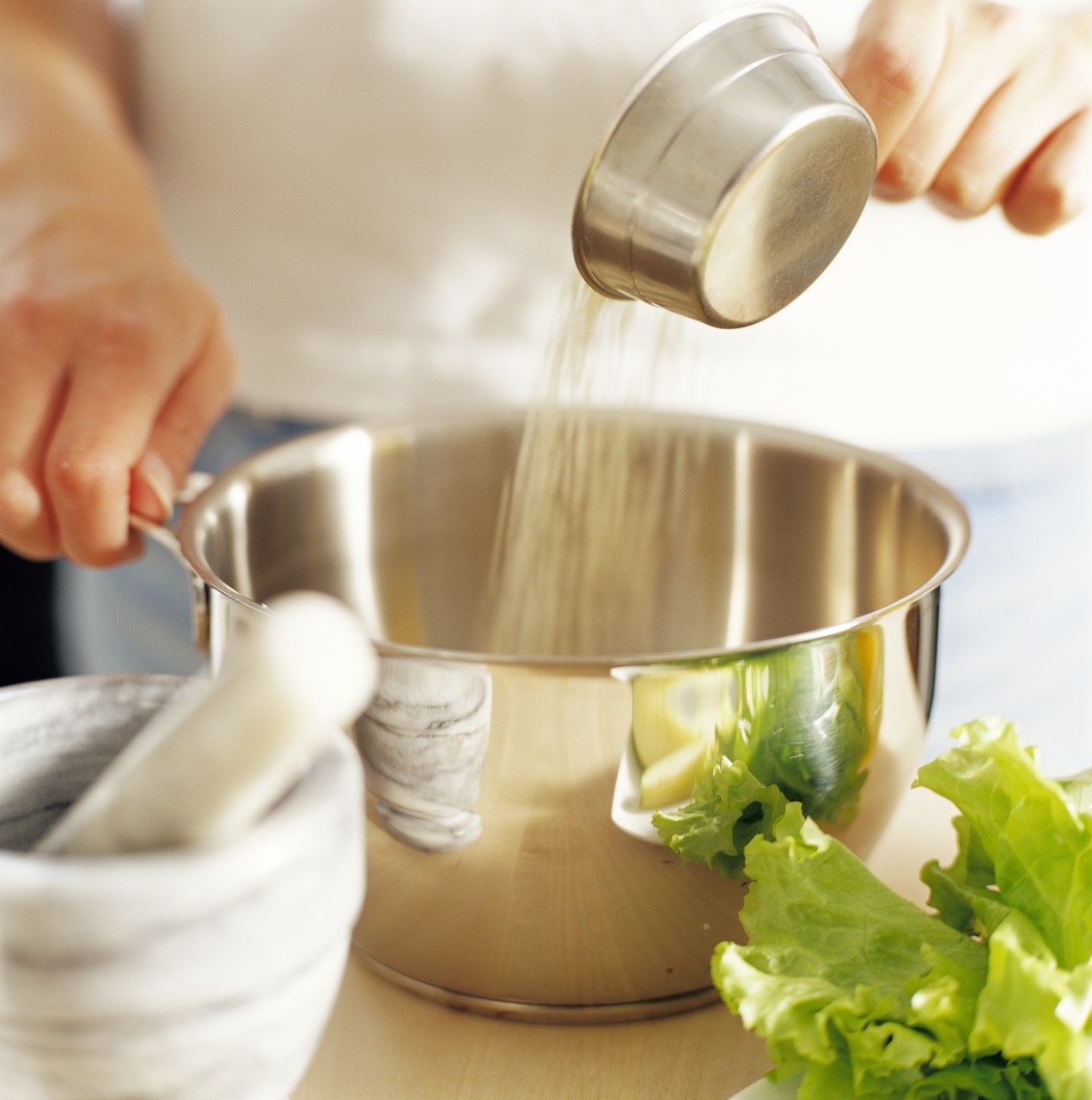 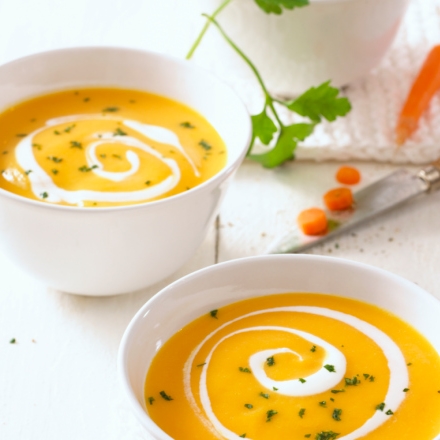 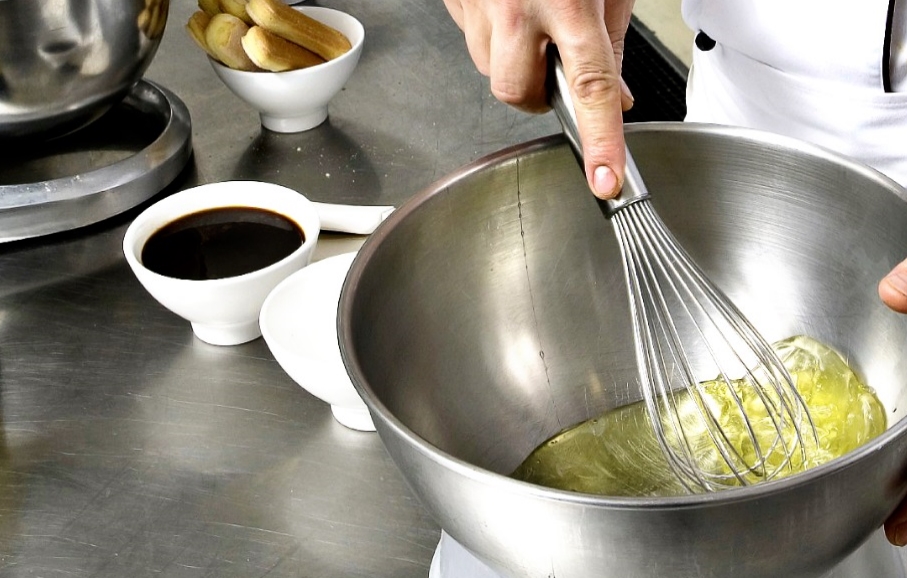 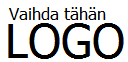 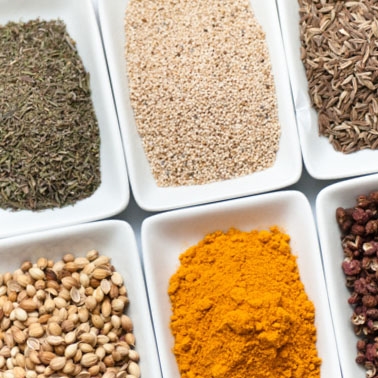 